ФОРМАТ ОПИСАНИЯ УРОКА. МОДЕЛЬ «ПЕРЕВЕРНУТЫЙ КЛАСС»Фамилия Имя Отчество авторов: Маркова Галина Павловна.Место работы: МБОУ Берёзовская СОШ № 10Должность: учитель начальных классов.Класс – 1 классТема –  Общие приемы вычитания с переходом через десяток по частям Цель (прописанная через результат): к концу урока каждый ученик будет:знать:- общие приемы вычитания с переходом через десяток по частям;уметь (сможет продемонстрировать):  - выполнять вычитание на основе взаимосвязи сложения и вычитания; - - решать задачи, используя приемы вычитания с переходом через десяток.Инструменты проверки достижения результата: карточка в Яндекс Учебнике, для проверки домашнего задания. Критерии оценки групповой работы. Приложение 1.Критерии/показатели/индикаторы оценки достижения результатов – см. Приложение 2.Основные этапы урока и планирование времени на каждый этап:Самостоятельная работа дома 10 – 15 минутРабота в классе:Начало урока  10-15 минутУрок 15-20 минутЗавершение урока 10 минутОрганизационно-педагогические условия и описание хода урокаСАМОСТОЯТЕЛЬНАЯ РАБОТА ДОМА Учащимся необходимо пройти по ссылкеhttps://clck.ru/NA7wD  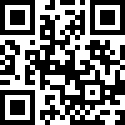 или отсканировать   QR-код, чтобы просмотреть видео. Для учащихся, у которых нет выхода в интернет, видео скидывается на флешку. Решить карточки в Яндекс Учебнике по теме «Общие приемы вычитания с переходом через десяток по частям».Учащимся предлагается посмотреть  1 видеосюжет: Состав чисел второго десятка. В качестве проверки выполнения домашнего задания и определения дальнейшей стратегии работы на уроке, предлагается решить карточки в Яндекс Учебнике. По результатам данных карточек учитель определяет сценарий урока. Возможны следующие варианты: все (большинство) учеников выполнили домашнее задание; никто (меньшинство) из учеников не выполнил домашнее задание; половина учеников выполнили домашнее задание, вторая половина – нет.В зависимости от выполнения домашнего задания сценарий урока может разворачиваться следующим образом:домашнее задание выполнило большинство – см. сценарий 1 в разделе Начало урокадомашнее задание выполнило меньшинство – см. сценарий 2 в разделе Начало урокаколичество выполнивших и не выполнивших домашнее задания приблизительно равно – см. сценарий 3 в разделе Начало урокаТекст домашнего задания:Уважаемые учащиеся 1 -го класса!Для работы на уроке вам необходимо выполнить домашнее задание – его выполнение в общей сложности займет у вас 10-15 минутЧто вам надо сделать:1. Посмотрите ролик: Общие приемы вычитания с переходом через десяток по частям. Пройдите по ссылке https://clck.ru/NA7wDили отсканируйте   QR-код, чтобы просмотреть видео Видео можно просмотреть столько раз, сколько потребуется. 2. Выполните задание в Яндекс Учебнике, зайдя под своим логином и паролем. Необходимые дидактические материалыСсылка на видео https://clck.ru/NA7wD  НАЧАЛО УРОКА Сценарий 1. Домашнее задание выполнило большинство.В данном случае можно сказать, что все ученики владеют той информацией, которая необходима для дальнейшей работы. Соответственно, перед тем как перейти непосредственно к самому уроку, идет актуализация знаний.Далее всех учащихся (вне зависимости от выполнения ими домашнего задания) в произвольном порядке можно поделить на мини-группы по 4-5 человек, например, с использованием онлайн сервисов для деления на подгруппы. При этом надо смотреть, чтобы в группе было как минимум по 2 человека, выполнивших домашнее задание. Если организуются группы, где есть 2 человека, не выполнившие домашнее задание, то ее надо переформировать вручную.Сценарий 2. Домашнее задание выполнило меньшинствоВ этом случае учителю, во фронтальном режиме (совместно) с обучающимися предлагается просмотреть видео, которое они должны были посмотреть дома и выполнить задание из Яндекс Учебника на карточках (карточки  в распечатанном виде: ученикам, которые не выполнили домашнее задание (приложение 3 )ученикам, которые готовы) (приложение 5)После этого работа разворачивается по 1-му сценарию, с единственной разностью, что мы просто делим учеников на мини-группы по 4-5 человека в произвольном порядке и немного (минуты на 4) сокращаем время работы над карточками.Сценарий 3. Количество выполнивших и не выполнивших домашнее задания приблизительно равно.В этом случае учитель останавливается на основных понятиях темы «Общие приемы вычитания с переходом через десяток по частям». После этого урок проходит  по 1-му сценарию. Далее всех учеников (вне зависимости от выполнения ими домашнего задания) в произвольном порядке можно поделить на мини-группы по 4-5 человека, например, с использованием онлайн сервисов для деления на подгруппы. При этом надо смотреть, чтобы в группе было как минимум по 1 человеку, выполнившему домашнее задание.Необходимое оснащение: Компьютер/ноутбук с выходом в Интернет.Сайт для деления на подгруппы (например, https://castlots.org/razdelit-na-gruppy/, https://ultragenerator.com/splitgroups/).Проектор.Необходимые дидактические материалы Видео с новым материалом.УРОКПеред тем, как учащиеся приступят к решению заданий в карточках, их необходимо познакомить с критериями оценки выполнения работы.В каждую группу необходимо раздать как минимум по одному экземпляру критериев.Далее группам предлагается: решить задания, сформированные для групп.На работу отводится 5 минут.«Защита» групповой работы (10 минут) оценивается согласно ранее представленным критериям. После защиты все карточки необходимо разместить на доске. Ученики оценят с помощью цветных стикеров.Необходимое оснащение:На каждую группу:  карточка А4 с заданием (приложение 2), чистые листы для черновика, стикеры 4 цветов.Магниты – для крепления карточек.Необходимые дидактические материалыКритерии оценки работы в группе – см. Приложение 1, Индивидуальная работа на платформе Яндекс учебники. Дети заходят под свои логином и паролем, для них уже готово занятие по теме «Общие приемы вычитания с переходом через десяток по частям».ФИЗМИНУТКАВетер дует нам в лицоЗакачалось деревцо.Ветер тише, тише, тишеДеревце все выше, выше.Решить примеры в листах достижений 14–7=
12–8=
18–9=
15–7=ЗАВЕРШЕНИЕ УРОКАВ конце урока в режиме фронтальной работы необходимо уточнить значение понятия «Общие приемы вычитания с переходом через десяток по частям». - Какие новые вычислительные приёмы разбирали на уроке?- Кому нравился 1 способ вычисления – по частям?- Кому проще вычитать по таблице сложения?- Посчитайте свои баллы за урок.Домашнее задание: зайти на платформу Яндекс учебник, введите свой логин и пароль. Откройте вкладку-математика, найдите карточку «Общие приемы вычитания с переходом через десяток по частям» и выполните пять заданий.ПРИЛОЖЕНИЕ 1. КРИТЕРИИ ОЦЕНКИ групповой работы и защиты  (выполнение карточки)Приложение 2. Работа в группах12 – 5 =12 –      –      =Сначала из 12 вычту     , чтоб получилось 10.Знаю, что 5 – это 2 иВычту оставшееся число .Этот способ называется …  (подчеркни ответ, который подходит):вычитание по частямвычитание с опорой на таблицу сложения12 – 5 =        Знаю, что 12 это  5  и     Значит, если из 12 вычесть 5, то получится       .Этот способ называется …  (подчеркни ответ, который подходит):вычитание по частямвычитание с опорой на таблицу сложения№КритерийИндикаторы и баллыРаспределение ролей в группе.0 – роли не распределили1 – роли распределилиПравильность выполнения задания.0 – допущено более 2х ошибок1- допущено 1-2 ошибки2- всё выполнено верно